PERPETUAL E-mail: perpetual-393864@2freemail.com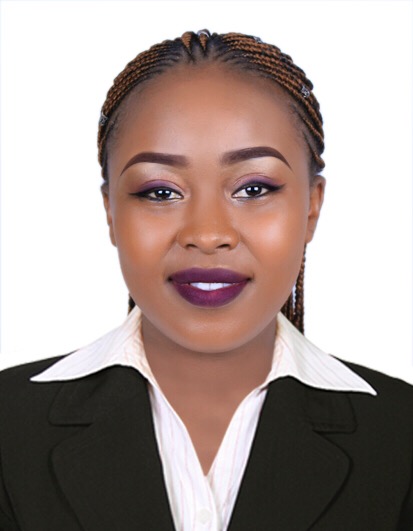 CAREER OBJECTIVETo pursue a career within an organization offering a structured personal professional development program within a challenging and dynamic environment. I anticipate a clear growth path that would ultimately lead to the attainment of my career objectives.WORK EXPERIENCE APRIL 2019 Sales representative  Roles & ResponsibilitiesGreeting customers, responding to questions ,improving engagement and proving outstanding customer service Operating cash registers, managing financial transactions and balancing drawers Cross-selling products to increase purchase amounts Introducing promotions and opportunities to customers Maintaining an orderly appearance throughout the sale floorDirecting customers to merchandise within the store Achieving sales goals and targets Helping determine pricing schedule for quotes ,promotions and negotiations Negotiating all contracts with prospective clientsAnswering clients questions about credit terms, products, prices and availability Understanding and promoting companies productSEPT 2016 – Jan 2019Customer service/sales associate Roles & Responsibilities:Greet visitors and employees courteously and cater for their special requests, needs and complaintsDevelop electronic filing and archive system and technical library for easy to issuance, storage, retrieval and management of documents to internal and external customerAnswer and forward phone calls to appropriate individuals and departmentsArchive and number/label documents according to the ISO 9001:2008 standardization.Prepare daily, weekly and monthly project progress reports.Coordinate office management activities to aid executivesResearch and compile confidential documentsTake and record minutes of the meetingScreen incoming correspondence and ensure delivery to intended recipientCompose letters and other correspondencePrepare incoming and outgoing mail and packages Oversee maintenance of the reception and waiting areaJan 2014 –June 2016Customer service/ sales representative Roles &Responsibilities;Well-versed in greeting visitors, scheduling appointments, and handling administrative and clerical dutiesSchedule customer bookings and guide them about available rooms and suitesAdept at answering phones, faxing, and filingComputer savvy: Proficient in MS Office (Word, Excel, PowerPoint and Outlook)Welcome visitors, guests and customers as they arriveProvide information asked for and direct them to the right departmentsAssist visitors and customers to the right staff memberHandle telephone calls and direct them to the right recipientDistribute incoming mail and manage outgoing correspondenceHand out employee application, memos and noticesFollowing standardized company procedures relating to all aspects of Office performanceEDUCATION AND QUALIFICATIONS                                                                                             2013-2015:Moi University Nairobi - KenyaAdvanced Diploma in Hospitality2009-2012GitweGirls High SchoolKenya Certificate of Secondary EducationPERSONAL DATADate of Birth:   	10 October 1994Gender:                          FemaleMarital Status:	 SingleNationality:                       KenyanLanguages:	 English & SwahiliVisa Status: 	Resident visa (Freezone)HOBBIES Languages learning, literature &travelingREFEREESAvailable upon request